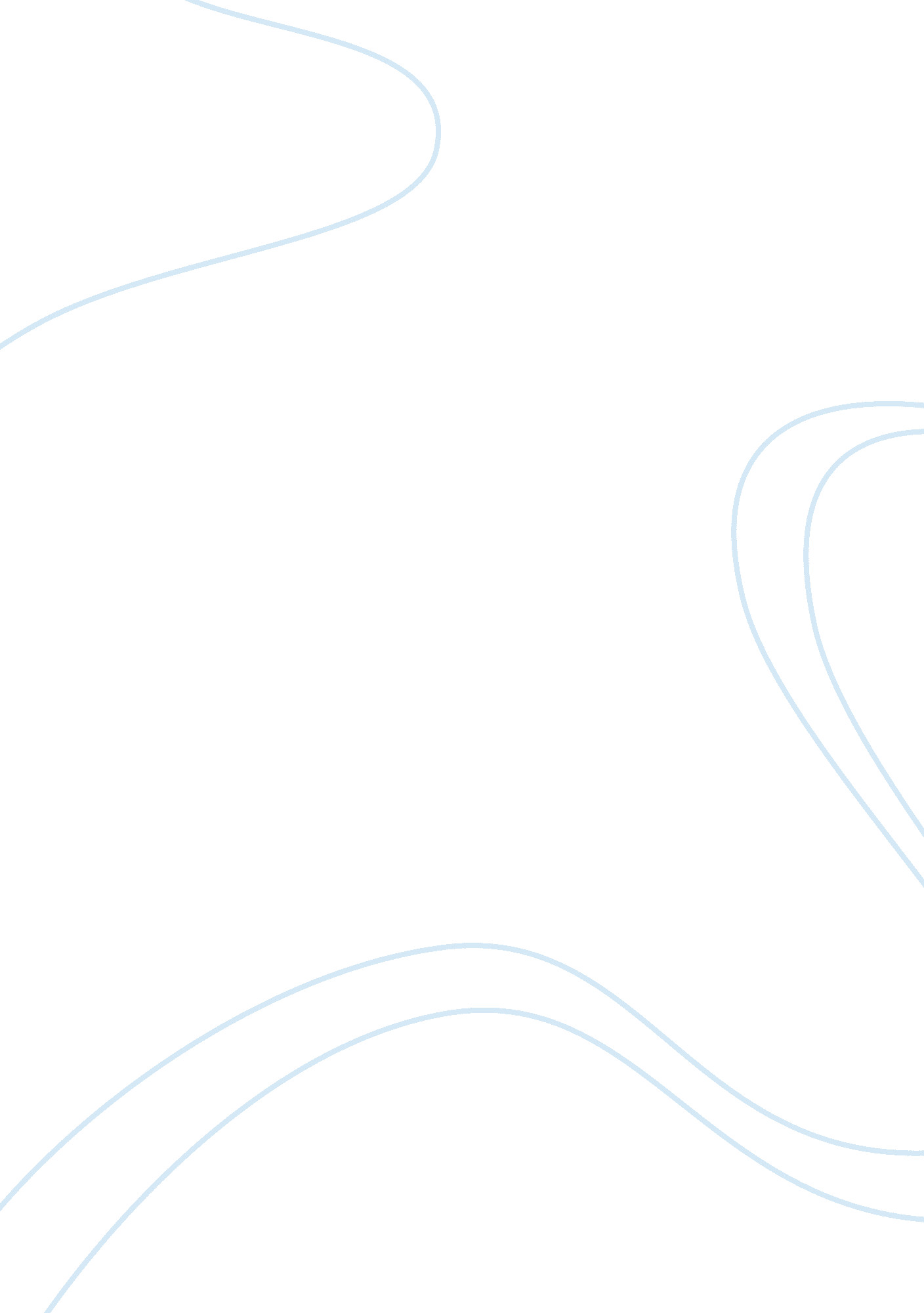 The elements of class conflict in pakistan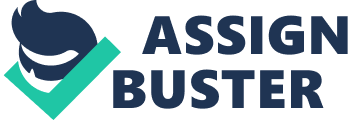 Contents Decision 1. 1 Overview of the Topic Income distribution is a frequence distribution demoing figure of individuals, taxpayers or families classified by degrees of income. The unequal distribution of income is a major issue in many states, largely in developing states and in Pakistan it has been a combustion since its birth. As the inequality in the distribution rises, it divides the population into little groups with assorted differences among them, therefore fueling a struggle between them. The struggle arises due to difference in the income forms, employment forms, pay rates, difference in resources symbolic or stuff, societal position etc. the difference in the life style, pay rates, and the occupation chances in the rural and urban metropoliss of Pakistan cause category struggle, as people populating in assorted locations belong to different income groups. Feudal civilization in Pakistan is among the major grounds of category struggle. Landlords have made monopolies which have increased the disparities among the assorted categories populating. Class struggle is a serious job which causes violent activities such as high offense. Unfortunately our authorities has been unable to work out this job of uneven distribution of income, as they themselves are basking the category difference bing in our state. Over the past twelvemonth this struggle has been boiling and will finally break out one twenty-four hours. With this segregation of the population into assorted categories, societal spreads have increased and people have become more accustomed to other people who are of similar stature in the society. This is one of the major issues Pakistan is confronting, integrity among the population is a challenge to the authorities of Pakistan, but it all trickles down to the fact that the people who are doing this unequal distribution of income are the 1s who are taking us. Over the past old ages, the income distribution in Pakistan has adopted an uneven tendency, intending that there is no important addition or lessening, therefore the impression that the rich are acquiring richer and the hapless are acquiring poorer, and the consequence of this is a turning struggle among the assorted categories that exist in our society today. Other factors such as corruptness besides play a critical function in this unequal distribution of income, non merely at higher degrees but at the smallest and lowest degree of the society every bit good. 1. 2 Background Information Since Pakistan came into being, the income distribution has been a serious issue. During the clip of divider, many people were stripped of their lands, belongingss, valuables and other fiscal assets. The unequal distribution of income we are sing today has its roots from the clip of the divider of India and Pakistan. Feudalism in those yearss was at its extremum and leftovers of it can still be seen in the modern society. Many powerful feudal Godheads claimed lands by force from people who were financially or socially weak, therefore the wealth became concentrated and its effects can be seen today in our society, as the unequal distribution of income. Even today, many influential people such as politicians and local feudal Godheads all around Pakistan are in control of the major ball of the income that is generated and flows through the economic system, which is why Pakistan besides faces utmost poorness. Pakistan has experienced an uneven tendency in the distribution of income in the past old ages, as there is no important tendency of addition or lessening. This uneven form of income distribution has been the root cause of the division of the population into assorted categories on the footing of income inequalities. During the early old ages of Pakistan, the population was less divided, but with the transition of clip and the uneven tendency of the income inequality has caused the population to be divided into upper, in-between and lower categories based on different employment forms, pay rates, families, societal position and limited resources etc. The formation of these categories has led to the broadening of the societal spreads between the people and has besides led to societal exclusion of people belonging to different categories. This has been a common pattern in history that people belonging to a similar group or stratum, tend to socialise more i. e. people who portion common resources either symbolic or stuff in nature tend to organize stratums. As the general population is divided into these stratums, belief and ideals change, therefore a struggle arises due to these altering ideals. Over the past old ages, since the birth of Pakistan, this struggle between the different categories has been easy boiling and has erupted into a category struggle based on income disparity. 1. 3 Importance of the Study With Respect To the World The job of unequal distribution of income exists in about every state around the universe, from the weakest to the strongest economic systems of the universe ; income disparity is clear and present. It is besides one of the major jobs that developing states face and if non contained in due clip, it paves the manner for many other jobs which are either straight or indirectly linked with it. One of these jobs is the category struggle that arises due to income inequality among the general population. The relevancy of this job can be best understood with an illustration of East and West Germany. In World War II the Allies occupied West Germany and the Soviets occupied East Germany. The boundary line between the two Germany ‘ s was famously known as the Berlin Wall. Since the corporate and industrial might of the Allies was far superior compared to the Soviets at that clip, the Allies started shooting one million millions of dollars in the economic system of West Germany, ensuing in higher life criterions and plentiful occupations for the people. In blunt contrast the occupations and life criterions in East Germany were inferior, ensuing in changeless agitation which finally substantiated into a major category struggle. Therefore throughout the universe, we see many similar instances where the major ball of the economic system is concentrated at a remarkable point, that is the elite or the opinion category, go forthing the lower categories with small or no fiscal assets. Concentration fuels the category struggle in a society and finally amendss a state as a whole. The inequality in the distribution is caused by many relevant factors, such as rising prices, foreign direct investing, remittals, trade, corruptness, feudal system etc. and these are all present in about every society of the universe. Thus the significance of this survey can non be denied with regard to the universe. 1. 4 Importance of Study With Respect To Pakistan Since Pakistan ‘ s Inception, the Populace has been plagued with the devilish issue of income distribution. The earnestness of this issue can non be denied, since it has been the root cause of changeless turbulence in the society in general and besides the accelerator of changeless agitation, misgiving and sometimes violent protests. In other words we have been compromised in a ne’er stoping deadlock, since there is no important tendency of addition or lessening of income distribution in Pakistan, therefore this sort of uneven tendency is giving rise to unwanted intercrossed categories based upon this income inequality. The induction of such categories has led to an avalanche of bias, favoritism and more disturbingly, exclusion of important sum of people from the karyon of the society. It has besides led to the formation of different stratums among the people. With the transition of clip this awful societal exclusion, disparity and favoritism has manifested into an ugly category struggle amongst the people we see today in Pakistan. The mere presence of assorted categories based on improper income distribution is grounds of its being. The increasing societal spread, misgiving and deficiency of communicating between the people, nourishes the job of income distribution and provides nutriment for its hereafter. The predominating feudal civilization in Pakistan is besides one of the major accelerators of the unequal distribution of income in Pakistan. The most influential people or the opinion category has the most concentration of resources ; they besides include the politicians of Pakistan who are responsible for doing policies against this burning issue. Inflation is another factor lending to the lowering of the buying power of the lower categories, which in bend induces a struggle among the general populace, as rising prices hits hard on the lower categories and has small consequence on the elect category. All the foreign investing and the remittals are besides controlled by the upper or elect category, therefore the flow of money in the economic system is limited to a set figure of influential or powerful people, while the bulk of the population is deprived even the basic necessities of life. 1. 5 Research Question The elements of category struggle in Pakistan. The job of category struggle is justified with the increasing spreads between the populations of Pakistan. Assorted categories exist due to this income disparity. It is due to this income disparity among the people different categories are formed. Therefore, there is a clear and present struggle between the categories in our society. Chapter 2 LITERATURE REVIEW The reappraisal of bing literature in the current survey country of the income distribution forms and the category struggle in Pakistan will assist in measuring extra information on the capable affair and aid in set uping a better apprehension of the research that is to be undertaken. Hasan ( 2002 ) made a survey on the emerging tendencies of Pakistan ‘ s upper or elect category which is under heavy influence of the West. The station Bhutto epoch changed all the pervious tendencies that the governing category observed. The elect category now has separated itself from the center and lower categories and with it, has besides lost the tendency to utilize public services. They are more inclined to private services and they are the 1s who are embedded deep in Pakistan ‘ s political anteroom. They reflect the state ‘ s political relations, society and the civilization every bit good. Today, Pakistan ‘ s elect category enjoys the most as income and money is no object to them, they go abroad for holidaies and instruction whereas the bulk of the population has little to eat. This gives rise to a category struggle between the general populations and therefore differences are uplifted. Y. So ( 1991 ) studied the causes of stratification among people. The writer focuses on the survey of political relations and history in conformity with the category battle. The writer makes the analysis based on three major constituents, the conditions of category battle, the full procedure of category battle and the effects that follow the category battle both on micro every bit good as the macro degree. By integrating category battle into the procedure stratification theory, the writer opens up new a skyline for the analysis. The stratification theory groups people harmonizing to income distribution. Peoples possessing similar features form societal groups or categories which give rise to societal spreads. The Neo-Marxist theory focal points on the production sphere and is the advocator of struggle between the emerging categories. The purpose of this survey was to analyse the formation of different categories. The survey looks at the assorted signifiers of category battle and the ways in which categories are formed with particular mention to grounds and causes of this phenomenon. Strasser ( 1980 ) argues that there two rules which are involved in the societal inequality, stratum and category formation. It is intended to confirm the work by comparing the claims of the functional theory of societal stratification and to bring out the frame of mention that underlies the analysis of societal inequality in a society. The writer calls attending to the recent determination of his clip in anthropology and ethnology to further explicate his thesis and looks at assorted theories of societal inequality, functional, conservative and progressive. Stratum is a group of people sharing common features such as income, business, position etc. Socialization is the major cause of the formation of assorted stratums. Peoples belonging to a similar background tend to socialise more between themselves instead than with people who are different from them. Social inequality among the assorted categories takes the signifier of unequal distribution of resources. These resources either symbolic or stuff are responsible for the struggle among categories. Classs are formed as a consequence of grouping of similar people belonging to specific involvements, whereas strata are formed due to similar life styles of assorted people. Rashid ( 1985 ) examines the feudal civilization that has existed since Pakistan ‘ s birth and even now this civilization prevails as many of the opinion elites and politicians are among them. Land reforms are imperative for a state like Pakistan, but the people who are responsible for the execution are the 1s who benefit the most out of land. The policy shapers and the people who implement the policies are in the political relations, and these people compromise the bulk of the landlords here in Pakistan. Landlords enjoy the fruits of other people ‘ s difficult work which belong to the lower categories that tend to the lands which are non of their ain. This tense relationship of worker and maestro gives rise to a category struggle which will break out one twenty-four hours. The authorities is non seeking to equilibrate out this unequal distribution of land among the people. There is concentration of all the wealth of the land to one opinion category. Chandra ( 1972 ) stated that since the earliest beginning, Pakistan has been dominated by the opinion category. The writer gives a complete appraisal of the category character of West Pakistan. Even the Muslim League consisted bulk of two categories, the Zamindars and the bargainers, both of which belong to the upper or elect categories of that clip. The survey aims at populating conditions of the lower or working category, which are still the same even after such a long clip. There has non been any important betterment in the life conditions nor other of import sectors for these hapless people, even though they comprise the bulk of the entire population of Pakistan. There has been a important development in the industrial and the private sector, i. e. , influx of foreign investing, but to no help, the landlords and the capitalists are merely the 1s who enjoy the fruits of life, as they comprise all the heavy investors in both the sectors. Landlords have made monopolies, and by making so the disparities among the categories have further increased of all time since. Crenshaw and Ameen ( 1993 ) in their survey of the different dimensions of societal inequality in the 3rd universe, reveal that the modernisation and the ecological-evolutionary theories provide more grounds sing the societal inequality than the either the dependency/world systems or the urban prejudice theory. They provide a transverse national appraisal of the determiners of income inequality. They besides shed visible radiation on the assorted decisions that can be drawn from assorted theories. Injection of foreign capital provides chances for some people, but it besides widens the spread as many people are unable to capitalise on the certain sum of capital. Thus merely the people who are strongly embedded and/or in the mainstream, are the 1s who are able to capitalise. The analysis point towards the economic growing and the development of the rural countries to cut down mortality and stabilise the income inequality. Ahmed ( 1996 ) in his survey remarks that in a quickly progressing universe, cultural, spiritual and societal struggles are rupturing provinces apart non merely in the developed universe, but besides in the lesser developed 3rd universe states. Pakistan is divided into many cultural groups harmonizing to the writer, the largest group being the Punjabis, who comprise chiefly of the upper and in-between categories. However societal inequality in rampant in the whole state as there are little pockets of people who have similar entree to resources, therefore organizing assorted cultural groups and/or categories, which include Sindhi, Pushtoon and Balochi people, who are less developed and less embedded. Even though Pakistan is quickly turning but there are elements that hinder the growing of people and inhibit possible factors which work to diminish this chasm between the people of Pakistan. National integrating is a desirable end but it has caused a batch of jobs in the past, such as subjugation. Even if national equity is promoted and there is harmoniousness among the different groups, there would yet be emerging thoughts of different stances, and this clip about would hold an inauspicious consequence. Bulir ( 2001 ) made a survey utilizing the traditional Kuznets theoretical account. Inflation reduces the buying power of the hapless people ; it besides tends to diminish the general income therefore increasing societal spreads. The authorities can revenue enhancement the rich to cover the spread but there are merely a few honest taxpayers as opposed to the figure of hapless people in Pakistan. This ignites a certain struggle among the people, as a certain image is developed for the revenue enhancement evaders, who are largely the opinion category or the elites. Peoples belonging to the lower category are hit to a great extent by rising prices, as they are already short on resources, and after farther decrease in their buying power, they are forced to corruptness. Lower rising prices rates, in add-on to the degree of development and financial redistribution are found to better income equality and their impact is unvarying for all degrees of GDP per capita, therefore low rising prices rates improve the income inequality. Degree of development ; province employment, financial redistribution, and monetary value stableness are found to better income inequality in a given state. The positive impact of monetary value stableness on income distribution is nonlinear. When rising prices is reduced from hyperinflationary degrees, there is a important decrease in the income inequality besides, while if it is decreased farther, so there are little additions in the state ‘ s gini coefficient. Kentor ( 2001 ) observed the effects of globalisation on the income distribution, population growing and the economic development. The end was to develop the linkage between them, and it is apparent that they are inter-related parts of a complex system of unequal economic, societal and political relationships. Globalization has effects on the income inequality and income distribution, but there are no decently demarked good or bad effects to it. Where there is a negative consequence of globalisation on the per capita GNP growing, there is besides a positive impact on the trade openness. Policies should be made harmonizing to the given fortunes at manus, non by anticipation. Hussain, Sharif, Hasan ( 2009 ) studied the impacts of openness of trade, FDI and remittals on the income distribution and the income inequality in Pakistan. Increased openness of trade leads to economic growing which reduces poorness and makes income distribution more equal. Trade liberalisation has been a factor in cut downing the income distribution as there is a important addition in the entire trade over the past old ages. Pakistan has besides reduced duties from 200 % to merely 25 % . Studies show that FDI has a positive consequence on income distribution, but owing to the unstable political and economic conditions it has non risen well. FDI was restricted to merely few countries but since it opened up to the industrial sector, Pakistan has witnessed a considerable sum of addition in FDI ( hapless in the 70 ‘ s and began lifting in the 80 ‘ s ) . However the extent of FDI had good effects on income distribution in Pakistan. Remittances, besides play a critical function in the economic system, Pakistan had high remittals through the 70 ‘ s and 80 ‘ s but saw a diminution after that, yet after 2000, Pakistan once more saw rapid addition in the remittals, Pakistan is seeking to open up the economic system by denationalization. This will finally do growing in the economic system and cut down poorness and equalise the income inequality. Thus their survey revealed that the income inequality in Pakistan follows an uneven form, intending that there is no important addition or lessening. Chapter 3 Methodology 3. 1 Research Type My Research falls under the class of a quantitative research. I gathered informations and put it through a series of statistical techniques to turn out the hypothesis derived in the research 3. 2 Data Type and Research Period My Research was done by utilizing the primary informations. Primary information was collected to analyze the category struggle, as no historical informations is presently available. Questionnaire provided me with relevant information to carry on the research 3. 3 Beginnings of Datas A questionnaire was floated inquiring general inquiries related to the issue of category struggle in Pakistan 3. 4 Theoretical Model 3. 5 Variables & A ; Definitions Inequality The grade to which the distribution of economic public assistance generated in an economic system differs from that if equal portions among its dwellers ( Dictionary of Economics, Graham Bannock ) Stratum Division of people harmonizing to some variable Feudalism A European system booming between 800-1400 based upon fixed dealingss of Godhead to vassal ( www. thefreedictionary. com ) Income Distribution The assorted degrees of income bing within a given population ( Dictionary of Economics, Graham Bannock ) Class Conflict Conflict between different categories in a community ensuing from different societal or economic places and reflecting opposed involvements ( www. dictionary. reference. com ) Income Disparity In economic context, it refers to the difference in rewards of people 3. 6 Population, Working Population and Planned Sample The questionnaire was completed by 50 people of Lahore. Questionnaire asked inquiries sing the societal category struggle bing in our society. 3. 7 Research Hypothesis H0: Class struggle is caused due to income disparity H1: Class struggle is non caused due to income disparity H0: Social spreads and societal exclusion lead to the category struggle H1: Social spreads and societal exclusion does non take to category struggle H0: Division of stratums is a major ground for category struggle. H1: Division of stratums is non a major ground for category struggle. H0: There are societal spreads between the assorted categories in Pakistan H1: There are no societal spreads between the assorted categories in Pakistan 3. 8 Techniques For the analysis of the informations collected, the statistical technique of arrested development was used to construct and set up linkages between the variables used in the research and eventually deducing the decision from the consequences of the arrested development analysis. 3. 9 Data Analysis The statistical package Mini check was used to use the arrested development technique to analyse the information. The package provided with graphs, tabular arraies and charts after running arrested development. 3. 10 Data reading The information was interpreted utilizing the arrested development consequences. Based on the current analysis the chief purpose of the survey was to understand which component was the major one of category struggle. Chapter 4 RESULTS AND ANALYSIS 4. 1 Consequences Multiple Regression Analysis — — — — — — — — — — — — — — — — — — — — — — — — — — — — — — — — — — — — — — – Dependent variable: Class Conflict — — — — — — — — — — — — — — — — — — — — — — — — — — — — — — — — — — — — — — – Standard T Parameter Estimate Error Statistic P-Value — — — — — — — — — — — — — — — — — — — — — — — — — — — — — — — — — — — — — — — — — — — — — — CONSTANT -0. 0519046 0. 421089 -0. 123263 0. 9024 Income Disparity 0. 24955 0. 122053 2. 04461 0. 0466 Socialization 0. 753118 0. 148753 5. 06289 0. 0000 Stratification 0. 0101818 0. 092964 0. 109524 0. 9133 — — — — — — — — — — — — — — — — — — — — — — — — — — — — — — — — — — — — — — — — — — — — — — Analysis of Discrepancy — — — — — — — — — — — — — — — — — — — — — — — — — — — — — — — — — — — — — — — — — — — — — — Source Sum of Squares Df Mean Square F-Ratio P-Value — — — — — — — — — — — — — — — — — — — — — — — — — — — — — — — — — — — — — — — — — — — — — — — Model 4. 90069 3 1. 63356 10. 81 0. 0000 Residual 6. 95066 46 0. 151101 — — — — — — — — — — — — — — — — — — — — — — — — — — — — — — — — — — — — — — — — — — — — — — — – Entire ( Corr. ) 11. 8514 49 R-squared = 61. 3514 per centum R-squared ( adjusted for d. f. ) = 57. 5264 per centum Standard Error of Est. = 0. 388717 Mean absolute mistake = 0. 318889 Durbin-Watson statistic = 1. 52396 Class Conflict = -0. 0519046 + 0. 24955*Income Disparity +0. 753118*Socialization + 0. 0101818*Stratification 4. 2 Findings & A ; Analysis The arrested development theoretical account describes the relationship of socialisation, stratification and income disparity with category struggle. It explains how socialisation, stratification and income disparity affect category struggle. As we can see from the above equation that income disparity, socialisation and stratification is straight linked with category struggle as all three variables have a positive relationship. Since the P-value in the ANOVA tabular array is less than 0. 01, there is a statistically important relationship between the category struggle and the 3 independent variables at the 99 % assurance degree. The R-Squared statistic indicates that the theoretical account as fitted explains 61. 3514 % of the variableness in Class Conflict. The adjusted R-squared statistic, which is more suited for comparing theoretical accounts with different Numberss of independent variables, is 57. 5264 % . The standard mistake of the estimation shows the standard divergence of the remainders to be 0. 388717. This value can be used to build anticipation bounds for new observations by choosing the Reports option from the text bill of fare. The average absolute mistake ( MAE ) of 0. 318889 is the mean value of the remainders. The Durbin-Watson ( DW ) statistic tests the remainders to find if there is any important correlativity based on the order in which they occur in the informations file. Since the DW value is greater than 1. 4, there is likely non any serious car correlativity in the remainders. In the theoretical account the highest p-value on the independent variables is 0. 9133, belonging to stratification. Since the p-value is greater or equal to 0. 10, so this variable is non important at the 90 % assurance degree. Therefore, we can state that stratification have small and no consequence on the dependant variable, category struggle. Questionnaire was floated by assorted people including pupils and professors of my university i. e. Lahore School of Economics, Doctors working in CMH infirmary, Students of LMDC, Shop keepers of H-Block market DHA and people working as drivers and cooks in my settlement. The chief intent of acquiring questionnaire filled from people belonging to assorted income groups was to clearly analyze and understand the relationship of socialisation, stratification and income disparity with the category struggle issue. The lone restriction of making this primary research was that the sample size of 50 people was really low in order to pull a decision as the subject is really broad and each and every person has his/her ain positions on the category struggle subject. Overall people surveyed, were of the position that category struggle did be in our society and gave rise to jobs such as income disparity and it divided the population into assorted stratums. 4. 3 Hypothesis proving H0: Class struggle is caused due to income disparity H1: Class struggle is non caused due to income disparity As the consequences show the p-value of income disparity to be 0. 0466 which is less than 0. 05 therefore we accept Ho at 95 % assurance interval. This means that income disparity causes category struggle. Harmonizing to the respondents, category struggle is a consequence of the income disparities as these yearss in Pakistan the rich are acquiring richer twenty-four hours by twenty-four hours and the hapless are acquiring poorer. Class struggle is dependent upon income disparities. H0: There are societal spreads between the assorted categories in Pakistan H1: There are no societal spreads between the assorted categories in Pakistan The p-value of the information in the arrested development analysis is 0. 0000. As the p-value is less than I± which is 0. 05, we accept the void hypothesis and say that societal spreads do be between the assorted categories in Pakistan. It should be noted that the p-value is really little and is important. Majority of the respondents were of the position that societal spreads are present in the assorted categories of Pakistan. H0: Social spreads and societal exclusion lead to the category struggle H1: Social spreads and societal exclusion does non take to category struggle The p-value of socialisation in the arrested development analysis is 0. 000 which is less than 0. 05 we accept Ho at 95 % assurance degree. This means that societal spreads led to the job of category struggle. Majority of people said that broad societal spreads and differences and societal exclusion led to category struggle. They were of the position that this separation between the categories will take to a major struggle among the general populace in Pakistan. H0: Division of stratums is a major ground for category struggle. H1: Division of stratums is a major ground for category struggle. In the arrested development analysis we can see that the p-value of stratification is 0. 9133 which is greater than 0. 05 therefore we reject the void hypothesis at 95 % assurance degree. This means that stratification is non a major ground of the category struggle job. One of the restrictions behind this consequence could be that the sample size is really little, which is in sufficient to pull a decision sing stratification and its relationship with category struggle. Decision From the above statement, it is concluded that there is a pronounced category struggle in the population of Pakistan based on the unequal distribution of income in Pakistan. Corrupt functionaries, low figure of honorable taxpayers and opposition to alter are some of the factors which contribute to fuel this on-going struggle among the people. Pakistan is besides confronting a great menace from security point of position every bit good as inefficient pecuniary policies, which besides hinders economic growing. Hence the people are divided into the assorted groups mentioned in the paper, harmonizing to difference in income, position, sum of resources and other lending factors. Harmonizing to the consequences, stratification among the people does non keep much importance, but it is a minor contributing factor in the category struggle. Socialization, nevertheless is an of import variable in the category struggle, people of similar backgrounds belong to a similar type of societal position tend to socialise more than people belonging to other categories. This is a common pattern that people with similar resources either stuff or symbolic will from a societal group and tend to except people who are different from them. 